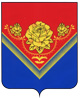 АДМИНИСТРАЦИЯГОРОДСКОГО ОКРУГА ПАВЛОВСКИЙ ПОСАДМОСКОВСКОЙ ОБЛАСТИПОСТАНОВЛЕНИЕО внесении изменений в состав комиссии по подведению  итогов конкурса на лучшее новогоднее оформление организаций, учреждений, предприятий, дворовых территорий и подъездов многоквартирных жилых домов  городского округа Павловский Посад, утвержденный постановлением Администрации городского округа Павловский Посад Московской области от 28.11.2018 № 2436 «О проведении ежегодного конкурса на лучшее новогоднее оформление организаций, учреждений, предприятий, дворовых территорий и подъездов многоквартирных жилых домов  городского округа Павловский Посад»          (в ред. пост. от 24.12.2018 №2627).          В связи с кадровыми изменениями в структуре Администрации городского округа Павловский Посад,ПОСТАНОВЛЯЮ:В состав комиссии по подведению итогов конкурса на лучшее новогоднее оформление организаций, учреждений, предприятий, дворовых территорий и подъездов многоквартирных жилых домов  городского округа Павловский Посад, утвержденный постановлением Администрации городского округа Павловский Посад Московской области от 28.11.2018 № 2436 «О проведении ежегодного конкурса на лучшее новогоднее оформление организаций, учреждений, предприятий, дворовых территорий и подъездов многоквартирных жилых домов городского округа Павловский Посад» (в ред. пост. от 24.12.2018 №2627), внести изменения согласно приложению.                                        2. Опубликовать  настоящее  постановление  в  официальном  печатном  средстве массовой  информации городского  округа  Павловский  Посад Московской                   области «Информационный  вестник  городского  округа  Павловский  Посад»  и  разместить  на официальном  сайте  Администрации городского  округа  Павловский  Посад Московской области в сети Интернет www.pavpos.ru .      3. Контроль за выполнением настоящего постановления возложить на заместителя Главы Администрации городского округа Павловский Посад Московской области  Иванова А.Д.   Глава городского округа    Павловский Посад                                                                                   О.Б. Соковиков  С.В.Адрахманова                                                                                          Утвержден                                                                                           постановлением Администрации                                                                                           городского округа                                                                                          Павловский Посад                                                                                                                                                                                                 Московской области                                                                                          от 28.11.2018  №2436	(в ред. пост от         №     )Состав комиссии по подведению итогов конкурса на лучшее новогоднее оформлениеорганизаций, учреждений, предприятий, дворовых территорий и подъездов многоквартирных жилых домовгородского округа Павловский Посад.Председатель комиссии:Иванов А.Д.        –   Заместитель  Главы Администрации городского округа 	Павловский Посад;Заместитель председателя комиссии:Квятковская О.А  –   Директор МКУ «Центр экономического развития, потребительского 	рынка и ритуальных услуг»;Секретарь комиссии:Каплевская Е.В.  –   Начальник отдела потребительского рынка и услуг МКУ «Центр     экономического развития, потребительского рынка и ритуальных услуг»;Члены комиссии:Аргунова С.Ю.   -   Заместитель  Главы Администрации городского округа Павловский 	Посад;Дубинский В.В. -   Заместитель  Главы Администрации городского округа Павловский    	Посад;  Медведева И.Н.   - Начальник территориального отдела городских округов Павловский                                                   Посад, Электрогорск Комитета по архитектуре и градостроительству                                 Московской области (по согласованию);Демидова Э.М.    – Председатель Общественной палаты г.о. Павловский Посад                                  (по согласованию)Смирнова М.А.    – Президент В ТПП Московской области (по согласованию).         от 22.11.2019№21018(49643) 2-41-38